Nom :      Prénom :      Adresse complète :      
Date de naissance (JJ/MM/AAAA) :      N° AVS: 756 .       .       .      Employeur :       Téléphone fixe :      Téléphone portable:      	E-mail :      Date de la demande :      Demande à retourner, accompagnée:- de la copie de l'attestation de formateur-trice d'apprenti-e-s;- de la copie du contrat de votre apprenti-e en cours de formation.(Votre nom doit apparaître sous la rubrique "indications concernant l'entreprise formatrice". Si ce n'est pas le cas, une attestation de votre employeur doit mentionner que vous formez votre apprenti-e depuis au moins 6 mois).à l'adresse mentionnée ci-dessous par email ou courrier postal àOFPC - eduProsRue Prévost-Martin 6, 1205 Genève  E-mail edupros@etat.ge.ch  _________________________________________________________________A remplir par l'OFPCDemande reçue le:       				Dossier envoyé au candidat:   	le : ……………………………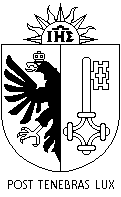 republique et canton de geneveDépartement de l'instruction publique, de la formation et de la jeunesseOffice pour l'orientation,
la formation professionnelle et continuerepublique et canton de geneveDépartement de l'instruction publique, de la formation et de la jeunesseOffice pour l'orientation,
la formation professionnelle et continuerepublique et canton de geneveDépartement de l'instruction publique, de la formation et de la jeunesseOffice pour l'orientation,
la formation professionnelle et continueOFPCFormation professionnelle -eduProsRue Prévost-Martin 6Case postale 1921211 Genève 4DEMANDE D'INSCRIPTION DIPLÔME EDUPROSDEMANDE D'INSCRIPTION DIPLÔME EDUPROS